CZECH TECHNICAL UNIVERSITY IN PRAGUE 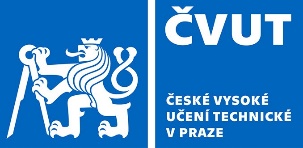 Faculty o Civil EngineeringThákurova 7, 166 29 Praha 6	Application form to travel abroad No.	Country:      Name, surname, degrees:Name, surname, degrees:Name, surname, degrees:Dept. No.:Dept. No.: Employee Ph.D. student -  Employee -  DPČ/DPP *) Ph.D. student -  Employee -  DPČ/DPP *) Ph.D. student -  Employee -  DPČ/DPP *) Ph.D. student -  Employee -  DPČ/DPP *) Ph.D. student -  Employee -  DPČ/DPP *) Ph.D. student -  Employee -  DPČ/DPP *) Ph.D. student -  Employee -  DPČ/DPP *) Ph.D. student -  Employee -  DPČ/DPP *) Ph.D. student -  Employee -  DPČ/DPP *) Ph.D. student -  Employee -  DPČ/DPP *) Ph.D. student -  Employee -  DPČ/DPP *) Ph.D. student -  Employee -  DPČ/DPP *) Ph.D. student -  Employee -  DPČ/DPP *) Ph.D. student -  Employee -  DPČ/DPP *)Permanent address:Permanent address:Permanent address:Permanent address:Permanent address:Permanent address:Permanent address:Permanent address:Permanent address:Permanent address:Permanent address:Permanent address:Permanent address:Permanent address:Permanent address:Permanent address:Permanent address:Permanent address:Phone No.:Phone No.:Phone No.:Phone No.:Phone No.:Phone No.:Start date:      	Praha 6, Thákurova 7Start date:      	Praha 6, Thákurova 7Start date:      	Praha 6, Thákurova 7Start date:      	Praha 6, Thákurova 7Start date:      	Praha 6, Thákurova 7Start date:      	Praha 6, Thákurova 7Start date:      	Praha 6, Thákurova 7Start date:      	Praha 6, Thákurova 7Another place of departure:Another place of departure:Another place of departure:Another place of departure:Another place of departure:Another place of departure:Another place of departure:End date:      	Praha 6, Thákurova 7End date:      	Praha 6, Thákurova 7End date:      	Praha 6, Thákurova 7End date:      	Praha 6, Thákurova 7End date:      	Praha 6, Thákurova 7End date:      	Praha 6, Thákurova 7End date:      	Praha 6, Thákurova 7End date:      	Praha 6, Thákurova 7Another place of arrival:Another place of arrival:Another place of arrival:Another place of arrival:Another place of arrival:Another place of arrival:Another place of arrival:In the case of flexitime, I hereby set fixed working hours from:       to:      In the case of flexitime, I hereby set fixed working hours from:       to:      In the case of flexitime, I hereby set fixed working hours from:       to:      In the case of flexitime, I hereby set fixed working hours from:       to:      In the case of flexitime, I hereby set fixed working hours from:       to:      In the case of flexitime, I hereby set fixed working hours from:       to:      In the case of flexitime, I hereby set fixed working hours from:       to:      In the case of flexitime, I hereby set fixed working hours from:       to:      In the case of flexitime, I hereby set fixed working hours from:       to:      In the case of flexitime, I hereby set fixed working hours from:       to:      In the case of flexitime, I hereby set fixed working hours from:       to:      In the case of flexitime, I hereby set fixed working hours from:       to:      In the case of flexitime, I hereby set fixed working hours from:       to:      In the case of flexitime, I hereby set fixed working hours from:       to:      In the case of flexitime, I hereby set fixed working hours from:       to:      In the case of flexitime, I hereby set fixed working hours from:       to:      In the case of flexitime, I hereby set fixed working hours from:       to:      In the case of flexitime, I hereby set fixed working hours from:       to:      In the case of flexitime, I hereby set fixed working hours from:       to:      In the case of flexitime, I hereby set fixed working hours from:       to:      In the case of flexitime, I hereby set fixed working hours from:       to:      In the case of flexitime, I hereby set fixed working hours from:       to:      In the case of flexitime, I hereby set fixed working hours from:       to:      In the case of flexitime, I hereby set fixed working hours from:       to:      Trip itinerary and time plan: Trip itinerary and time plan: Trip itinerary and time plan: Trip itinerary and time plan: Trip itinerary and time plan: Trip itinerary and time plan: Trip itinerary and time plan: Trip itinerary and time plan: Trip itinerary and time plan: Trip itinerary and time plan: Trip itinerary and time plan: Trip itinerary and time plan: Trip itinerary and time plan: Trip itinerary and time plan: Trip itinerary and time plan: Trip itinerary and time plan: Trip itinerary and time plan: Trip itinerary and time plan: Trip itinerary and time plan: Trip itinerary and time plan: Trip itinerary and time plan: Trip itinerary and time plan: Trip itinerary and time plan: Trip itinerary and time plan: Advance payment:Advance payment:Advance payment:Advance payment:Advance payment:Advance payment:Advance payment:Advance payment:Advance payment:Advance payment:Advance payment:Advance payment:Advance payment:Advance payment:Advance payment:Advance payment:Advance payment:Advance payment:Advance payment:Advance payment:Advance payment:Advance payment:Advance payment:Advance payment: not claimed not claimed not claimed not claimed not claimedEUR:EUR:GBP:GBP:CZKCZKCZK claimed (amount and currency): claimed (amount and currency): claimed (amount and currency): claimed (amount and currency): claimed (amount and currency):USD:USD:CHF:CHF:In the case of a back pay exceeding 5.000,- Kč, I agree to it being sent to my account together with my salary. YES 	NO In the case of a back pay exceeding 5.000,- Kč, I agree to it being sent to my account together with my salary. YES 	NO In the case of a back pay exceeding 5.000,- Kč, I agree to it being sent to my account together with my salary. YES 	NO In the case of a back pay exceeding 5.000,- Kč, I agree to it being sent to my account together with my salary. YES 	NO In the case of a back pay exceeding 5.000,- Kč, I agree to it being sent to my account together with my salary. YES 	NO In the case of a back pay exceeding 5.000,- Kč, I agree to it being sent to my account together with my salary. YES 	NO In the case of a back pay exceeding 5.000,- Kč, I agree to it being sent to my account together with my salary. YES 	NO In the case of a back pay exceeding 5.000,- Kč, I agree to it being sent to my account together with my salary. YES 	NO In the case of a back pay exceeding 5.000,- Kč, I agree to it being sent to my account together with my salary. YES 	NO In the case of a back pay exceeding 5.000,- Kč, I agree to it being sent to my account together with my salary. YES 	NO In the case of a back pay exceeding 5.000,- Kč, I agree to it being sent to my account together with my salary. YES 	NO In the case of a back pay exceeding 5.000,- Kč, I agree to it being sent to my account together with my salary. YES 	NO In the case of a back pay exceeding 5.000,- Kč, I agree to it being sent to my account together with my salary. YES 	NO In the case of a back pay exceeding 5.000,- Kč, I agree to it being sent to my account together with my salary. YES 	NO In the case of a back pay exceeding 5.000,- Kč, I agree to it being sent to my account together with my salary. YES 	NO In the case of a back pay exceeding 5.000,- Kč, I agree to it being sent to my account together with my salary. YES 	NO In the case of a back pay exceeding 5.000,- Kč, I agree to it being sent to my account together with my salary. YES 	NO In the case of a back pay exceeding 5.000,- Kč, I agree to it being sent to my account together with my salary. YES 	NO In the case of a back pay exceeding 5.000,- Kč, I agree to it being sent to my account together with my salary. YES 	NO In the case of a back pay exceeding 5.000,- Kč, I agree to it being sent to my account together with my salary. YES 	NO In the case of a back pay exceeding 5.000,- Kč, I agree to it being sent to my account together with my salary. YES 	NO In the case of a back pay exceeding 5.000,- Kč, I agree to it being sent to my account together with my salary. YES 	NO In the case of a back pay exceeding 5.000,- Kč, I agree to it being sent to my account together with my salary. YES 	NO In the case of a back pay exceeding 5.000,- Kč, I agree to it being sent to my account together with my salary. YES 	NO Amount claimedAmount claimedAmount claimedAmount claimedAmount claimedAmount claimedAmount claimedAmount claimedAmount claimedAmount claimedAmount claimedAmount claimedFCE advance paymentFCE advance paymentFCE advance paymentFCE advance paymentFCE advance paymentFCE advance paymentFCE advance paymentFCE advance paymentSource of paymentSource of paymentSource of paymentSource of paymentMeans of transport:  plane  train  bus  public transit  TAXI passenger car Plate No.:      	other:      Means of transport:  plane  train  bus  public transit  TAXI passenger car Plate No.:      	other:      Means of transport:  plane  train  bus  public transit  TAXI passenger car Plate No.:      	other:      Means of transport:  plane  train  bus  public transit  TAXI passenger car Plate No.:      	other:      Means of transport:  plane  train  bus  public transit  TAXI passenger car Plate No.:      	other:      Means of transport:  plane  train  bus  public transit  TAXI passenger car Plate No.:      	other:      Means of transport:  plane  train  bus  public transit  TAXI passenger car Plate No.:      	other:      Means of transport:  plane  train  bus  public transit  TAXI passenger car Plate No.:      	other:      Means of transport:  plane  train  bus  public transit  TAXI passenger car Plate No.:      	other:      Means of transport:  plane  train  bus  public transit  TAXI passenger car Plate No.:      	other:      Means of transport:  plane  train  bus  public transit  TAXI passenger car Plate No.:      	other:      Means of transport:  plane  train  bus  public transit  TAXI passenger car Plate No.:      	other:      Accommodation price limit:      Accommodation price limit:      Accommodation price limit:      Accommodation price limit:      Accommodation price limit:      Accommodation price limit:      Accommodation price limit:      Accommodation price limit:      Accommodation price limit:      Accommodation price limit:      Accommodation price limit:      Accommodation price limit:      Boarding out allowance:      Boarding out allowance:      Boarding out allowance:      Boarding out allowance:      Boarding out allowance:      Boarding out allowance:      Boarding out allowance:      Boarding out allowance:      Boarding out allowance:      Boarding out allowance:      Boarding out allowance:      Boarding out allowance:      Spending money in %:  0  10  20  30  40Spending money in %:  0  10  20  30  40Spending money in %:  0  10  20  30  40Spending money in %:  0  10  20  30  40Spending money in %:  0  10  20  30  40Spending money in %:  0  10  20  30  40Spending money in %:  0  10  20  30  40Spending money in %:  0  10  20  30  40Spending money in %:  0  10  20  30  40Spending money in %:  0  10  20  30  40Spending money in %:  0  10  20  30  40Spending money in %:  0  10  20  30  40Conference registration fee:      Conference registration fee:      Conference registration fee:      Conference registration fee:      Conference registration fee:      Conference registration fee:      Conference registration fee:      Conference registration fee:      Conference registration fee:      Conference registration fee:      Conference registration fee:      Conference registration fee:      Insurance: insurance is automatically taken out by the Department of International Relations - see website (a policy card with a policy number are also found there)Insurance: insurance is automatically taken out by the Department of International Relations - see website (a policy card with a policy number are also found there)Insurance: insurance is automatically taken out by the Department of International Relations - see website (a policy card with a policy number are also found there)Insurance: insurance is automatically taken out by the Department of International Relations - see website (a policy card with a policy number are also found there)Insurance: insurance is automatically taken out by the Department of International Relations - see website (a policy card with a policy number are also found there)Insurance: insurance is automatically taken out by the Department of International Relations - see website (a policy card with a policy number are also found there)Insurance: insurance is automatically taken out by the Department of International Relations - see website (a policy card with a policy number are also found there)Insurance: insurance is automatically taken out by the Department of International Relations - see website (a policy card with a policy number are also found there)Insurance: insurance is automatically taken out by the Department of International Relations - see website (a policy card with a policy number are also found there)Insurance: insurance is automatically taken out by the Department of International Relations - see website (a policy card with a policy number are also found there)Insurance: insurance is automatically taken out by the Department of International Relations - see website (a policy card with a policy number are also found there)Insurance: insurance is automatically taken out by the Department of International Relations - see website (a policy card with a policy number are also found there)Insurance: insurance is automatically taken out by the Department of International Relations - see website (a policy card with a policy number are also found there)Insurance: insurance is automatically taken out by the Department of International Relations - see website (a policy card with a policy number are also found there)Insurance: insurance is automatically taken out by the Department of International Relations - see website (a policy card with a policy number are also found there)Insurance: insurance is automatically taken out by the Department of International Relations - see website (a policy card with a policy number are also found there)Insurance: insurance is automatically taken out by the Department of International Relations - see website (a policy card with a policy number are also found there)Insurance: insurance is automatically taken out by the Department of International Relations - see website (a policy card with a policy number are also found there)Insurance: insurance is automatically taken out by the Department of International Relations - see website (a policy card with a policy number are also found there)Insurance: insurance is automatically taken out by the Department of International Relations - see website (a policy card with a policy number are also found there)Place and purpose (event name) of work performancePlace and purpose (event name) of work performancePlace and purpose (event name) of work performancePlace and purpose (event name) of work performancePlace and purpose (event name) of work performancePlace and purpose (event name) of work performancePlace and purpose (event name) of work performancePlace and purpose (event name) of work performancePlace and purpose (event name) of work performancePlace and purpose (event name) of work performancePlace and purpose (event name) of work performancePlace and purpose (event name) of work performancePlace and purpose (event name) of work performancePlace and purpose (event name) of work performancePlace and purpose (event name) of work performancePlace and purpose (event name) of work performancePlace and purpose (event name) of work performancePlace and purpose (event name) of work performancePlace and purpose (event name) of work performancePlace and purpose (event name) of work performancePlace and purpose (event name) of work performancePlace and purpose (event name) of work performancePlace and purpose (event name) of work performancePlace and purpose (event name) of work performanceI do not claim the reimbursement of the expenses below as they are provided to me under an international agreement: Fare	 Accommodation	 Cash for boarding will be provided in a minimum amount of the basic rate under §170+189 of the Labour CodeI do not claim the reimbursement of the expenses below as they are provided to me under an international agreement: Fare	 Accommodation	 Cash for boarding will be provided in a minimum amount of the basic rate under §170+189 of the Labour CodeI do not claim the reimbursement of the expenses below as they are provided to me under an international agreement: Fare	 Accommodation	 Cash for boarding will be provided in a minimum amount of the basic rate under §170+189 of the Labour CodeI do not claim the reimbursement of the expenses below as they are provided to me under an international agreement: Fare	 Accommodation	 Cash for boarding will be provided in a minimum amount of the basic rate under §170+189 of the Labour CodeI do not claim the reimbursement of the expenses below as they are provided to me under an international agreement: Fare	 Accommodation	 Cash for boarding will be provided in a minimum amount of the basic rate under §170+189 of the Labour CodeI do not claim the reimbursement of the expenses below as they are provided to me under an international agreement: Fare	 Accommodation	 Cash for boarding will be provided in a minimum amount of the basic rate under §170+189 of the Labour CodeI do not claim the reimbursement of the expenses below as they are provided to me under an international agreement: Fare	 Accommodation	 Cash for boarding will be provided in a minimum amount of the basic rate under §170+189 of the Labour CodeI do not claim the reimbursement of the expenses below as they are provided to me under an international agreement: Fare	 Accommodation	 Cash for boarding will be provided in a minimum amount of the basic rate under §170+189 of the Labour CodeI do not claim the reimbursement of the expenses below as they are provided to me under an international agreement: Fare	 Accommodation	 Cash for boarding will be provided in a minimum amount of the basic rate under §170+189 of the Labour CodeI do not claim the reimbursement of the expenses below as they are provided to me under an international agreement: Fare	 Accommodation	 Cash for boarding will be provided in a minimum amount of the basic rate under §170+189 of the Labour CodeI do not claim the reimbursement of the expenses below as they are provided to me under an international agreement: Fare	 Accommodation	 Cash for boarding will be provided in a minimum amount of the basic rate under §170+189 of the Labour CodeI do not claim the reimbursement of the expenses below as they are provided to me under an international agreement: Fare	 Accommodation	 Cash for boarding will be provided in a minimum amount of the basic rate under §170+189 of the Labour CodeI do not claim the reimbursement of the expenses below as they are provided to me under an international agreement: Fare	 Accommodation	 Cash for boarding will be provided in a minimum amount of the basic rate under §170+189 of the Labour CodeI do not claim the reimbursement of the expenses below as they are provided to me under an international agreement: Fare	 Accommodation	 Cash for boarding will be provided in a minimum amount of the basic rate under §170+189 of the Labour CodeI do not claim the reimbursement of the expenses below as they are provided to me under an international agreement: Fare	 Accommodation	 Cash for boarding will be provided in a minimum amount of the basic rate under §170+189 of the Labour CodeI do not claim the reimbursement of the expenses below as they are provided to me under an international agreement: Fare	 Accommodation	 Cash for boarding will be provided in a minimum amount of the basic rate under §170+189 of the Labour CodeI do not claim the reimbursement of the expenses below as they are provided to me under an international agreement: Fare	 Accommodation	 Cash for boarding will be provided in a minimum amount of the basic rate under §170+189 of the Labour CodeI do not claim the reimbursement of the expenses below as they are provided to me under an international agreement: Fare	 Accommodation	 Cash for boarding will be provided in a minimum amount of the basic rate under §170+189 of the Labour CodeI do not claim the reimbursement of the expenses below as they are provided to me under an international agreement: Fare	 Accommodation	 Cash for boarding will be provided in a minimum amount of the basic rate under §170+189 of the Labour CodeI do not claim the reimbursement of the expenses below as they are provided to me under an international agreement: Fare	 Accommodation	 Cash for boarding will be provided in a minimum amount of the basic rate under §170+189 of the Labour CodeI do not claim the reimbursement of the expenses below as they are provided to me under an international agreement: Fare	 Accommodation	 Cash for boarding will be provided in a minimum amount of the basic rate under §170+189 of the Labour CodeI do not claim the reimbursement of the expenses below as they are provided to me under an international agreement: Fare	 Accommodation	 Cash for boarding will be provided in a minimum amount of the basic rate under §170+189 of the Labour CodeI do not claim the reimbursement of the expenses below as they are provided to me under an international agreement: Fare	 Accommodation	 Cash for boarding will be provided in a minimum amount of the basic rate under §170+189 of the Labour CodeI do not claim the reimbursement of the expenses below as they are provided to me under an international agreement: Fare	 Accommodation	 Cash for boarding will be provided in a minimum amount of the basic rate under §170+189 of the Labour CodeIn the case of providing board of the breakfast, lunch and dinner type to which the employee does not financially contribute, we cut the boarding out allowance for traveling abroad by 25% for each respective meal in the basic rate, by 35% for each respective meal in the 2/3 rate and by 70% for the respective meal in the 1/3 rate.If costly Faculty equipment is transported, I hereby order taking out additional luggage insurance. If a private vehicle is used for travelling, I hereby order taking out international travel accident insurance (including seat insurance in the case of transporting other people in the vehicle) and passing obligatory driver training. In the case of providing board of the breakfast, lunch and dinner type to which the employee does not financially contribute, we cut the boarding out allowance for traveling abroad by 25% for each respective meal in the basic rate, by 35% for each respective meal in the 2/3 rate and by 70% for the respective meal in the 1/3 rate.If costly Faculty equipment is transported, I hereby order taking out additional luggage insurance. If a private vehicle is used for travelling, I hereby order taking out international travel accident insurance (including seat insurance in the case of transporting other people in the vehicle) and passing obligatory driver training. In the case of providing board of the breakfast, lunch and dinner type to which the employee does not financially contribute, we cut the boarding out allowance for traveling abroad by 25% for each respective meal in the basic rate, by 35% for each respective meal in the 2/3 rate and by 70% for the respective meal in the 1/3 rate.If costly Faculty equipment is transported, I hereby order taking out additional luggage insurance. If a private vehicle is used for travelling, I hereby order taking out international travel accident insurance (including seat insurance in the case of transporting other people in the vehicle) and passing obligatory driver training. In the case of providing board of the breakfast, lunch and dinner type to which the employee does not financially contribute, we cut the boarding out allowance for traveling abroad by 25% for each respective meal in the basic rate, by 35% for each respective meal in the 2/3 rate and by 70% for the respective meal in the 1/3 rate.If costly Faculty equipment is transported, I hereby order taking out additional luggage insurance. If a private vehicle is used for travelling, I hereby order taking out international travel accident insurance (including seat insurance in the case of transporting other people in the vehicle) and passing obligatory driver training. In the case of providing board of the breakfast, lunch and dinner type to which the employee does not financially contribute, we cut the boarding out allowance for traveling abroad by 25% for each respective meal in the basic rate, by 35% for each respective meal in the 2/3 rate and by 70% for the respective meal in the 1/3 rate.If costly Faculty equipment is transported, I hereby order taking out additional luggage insurance. If a private vehicle is used for travelling, I hereby order taking out international travel accident insurance (including seat insurance in the case of transporting other people in the vehicle) and passing obligatory driver training. In the case of providing board of the breakfast, lunch and dinner type to which the employee does not financially contribute, we cut the boarding out allowance for traveling abroad by 25% for each respective meal in the basic rate, by 35% for each respective meal in the 2/3 rate and by 70% for the respective meal in the 1/3 rate.If costly Faculty equipment is transported, I hereby order taking out additional luggage insurance. If a private vehicle is used for travelling, I hereby order taking out international travel accident insurance (including seat insurance in the case of transporting other people in the vehicle) and passing obligatory driver training. In the case of providing board of the breakfast, lunch and dinner type to which the employee does not financially contribute, we cut the boarding out allowance for traveling abroad by 25% for each respective meal in the basic rate, by 35% for each respective meal in the 2/3 rate and by 70% for the respective meal in the 1/3 rate.If costly Faculty equipment is transported, I hereby order taking out additional luggage insurance. If a private vehicle is used for travelling, I hereby order taking out international travel accident insurance (including seat insurance in the case of transporting other people in the vehicle) and passing obligatory driver training. In the case of providing board of the breakfast, lunch and dinner type to which the employee does not financially contribute, we cut the boarding out allowance for traveling abroad by 25% for each respective meal in the basic rate, by 35% for each respective meal in the 2/3 rate and by 70% for the respective meal in the 1/3 rate.If costly Faculty equipment is transported, I hereby order taking out additional luggage insurance. If a private vehicle is used for travelling, I hereby order taking out international travel accident insurance (including seat insurance in the case of transporting other people in the vehicle) and passing obligatory driver training. In the case of providing board of the breakfast, lunch and dinner type to which the employee does not financially contribute, we cut the boarding out allowance for traveling abroad by 25% for each respective meal in the basic rate, by 35% for each respective meal in the 2/3 rate and by 70% for the respective meal in the 1/3 rate.If costly Faculty equipment is transported, I hereby order taking out additional luggage insurance. If a private vehicle is used for travelling, I hereby order taking out international travel accident insurance (including seat insurance in the case of transporting other people in the vehicle) and passing obligatory driver training. In the case of providing board of the breakfast, lunch and dinner type to which the employee does not financially contribute, we cut the boarding out allowance for traveling abroad by 25% for each respective meal in the basic rate, by 35% for each respective meal in the 2/3 rate and by 70% for the respective meal in the 1/3 rate.If costly Faculty equipment is transported, I hereby order taking out additional luggage insurance. If a private vehicle is used for travelling, I hereby order taking out international travel accident insurance (including seat insurance in the case of transporting other people in the vehicle) and passing obligatory driver training. In the case of providing board of the breakfast, lunch and dinner type to which the employee does not financially contribute, we cut the boarding out allowance for traveling abroad by 25% for each respective meal in the basic rate, by 35% for each respective meal in the 2/3 rate and by 70% for the respective meal in the 1/3 rate.If costly Faculty equipment is transported, I hereby order taking out additional luggage insurance. If a private vehicle is used for travelling, I hereby order taking out international travel accident insurance (including seat insurance in the case of transporting other people in the vehicle) and passing obligatory driver training. In the case of providing board of the breakfast, lunch and dinner type to which the employee does not financially contribute, we cut the boarding out allowance for traveling abroad by 25% for each respective meal in the basic rate, by 35% for each respective meal in the 2/3 rate and by 70% for the respective meal in the 1/3 rate.If costly Faculty equipment is transported, I hereby order taking out additional luggage insurance. If a private vehicle is used for travelling, I hereby order taking out international travel accident insurance (including seat insurance in the case of transporting other people in the vehicle) and passing obligatory driver training. In the case of providing board of the breakfast, lunch and dinner type to which the employee does not financially contribute, we cut the boarding out allowance for traveling abroad by 25% for each respective meal in the basic rate, by 35% for each respective meal in the 2/3 rate and by 70% for the respective meal in the 1/3 rate.If costly Faculty equipment is transported, I hereby order taking out additional luggage insurance. If a private vehicle is used for travelling, I hereby order taking out international travel accident insurance (including seat insurance in the case of transporting other people in the vehicle) and passing obligatory driver training. In the case of providing board of the breakfast, lunch and dinner type to which the employee does not financially contribute, we cut the boarding out allowance for traveling abroad by 25% for each respective meal in the basic rate, by 35% for each respective meal in the 2/3 rate and by 70% for the respective meal in the 1/3 rate.If costly Faculty equipment is transported, I hereby order taking out additional luggage insurance. If a private vehicle is used for travelling, I hereby order taking out international travel accident insurance (including seat insurance in the case of transporting other people in the vehicle) and passing obligatory driver training. In the case of providing board of the breakfast, lunch and dinner type to which the employee does not financially contribute, we cut the boarding out allowance for traveling abroad by 25% for each respective meal in the basic rate, by 35% for each respective meal in the 2/3 rate and by 70% for the respective meal in the 1/3 rate.If costly Faculty equipment is transported, I hereby order taking out additional luggage insurance. If a private vehicle is used for travelling, I hereby order taking out international travel accident insurance (including seat insurance in the case of transporting other people in the vehicle) and passing obligatory driver training. In the case of providing board of the breakfast, lunch and dinner type to which the employee does not financially contribute, we cut the boarding out allowance for traveling abroad by 25% for each respective meal in the basic rate, by 35% for each respective meal in the 2/3 rate and by 70% for the respective meal in the 1/3 rate.If costly Faculty equipment is transported, I hereby order taking out additional luggage insurance. If a private vehicle is used for travelling, I hereby order taking out international travel accident insurance (including seat insurance in the case of transporting other people in the vehicle) and passing obligatory driver training. In the case of providing board of the breakfast, lunch and dinner type to which the employee does not financially contribute, we cut the boarding out allowance for traveling abroad by 25% for each respective meal in the basic rate, by 35% for each respective meal in the 2/3 rate and by 70% for the respective meal in the 1/3 rate.If costly Faculty equipment is transported, I hereby order taking out additional luggage insurance. If a private vehicle is used for travelling, I hereby order taking out international travel accident insurance (including seat insurance in the case of transporting other people in the vehicle) and passing obligatory driver training. In the case of providing board of the breakfast, lunch and dinner type to which the employee does not financially contribute, we cut the boarding out allowance for traveling abroad by 25% for each respective meal in the basic rate, by 35% for each respective meal in the 2/3 rate and by 70% for the respective meal in the 1/3 rate.If costly Faculty equipment is transported, I hereby order taking out additional luggage insurance. If a private vehicle is used for travelling, I hereby order taking out international travel accident insurance (including seat insurance in the case of transporting other people in the vehicle) and passing obligatory driver training. In the case of providing board of the breakfast, lunch and dinner type to which the employee does not financially contribute, we cut the boarding out allowance for traveling abroad by 25% for each respective meal in the basic rate, by 35% for each respective meal in the 2/3 rate and by 70% for the respective meal in the 1/3 rate.If costly Faculty equipment is transported, I hereby order taking out additional luggage insurance. If a private vehicle is used for travelling, I hereby order taking out international travel accident insurance (including seat insurance in the case of transporting other people in the vehicle) and passing obligatory driver training. In the case of providing board of the breakfast, lunch and dinner type to which the employee does not financially contribute, we cut the boarding out allowance for traveling abroad by 25% for each respective meal in the basic rate, by 35% for each respective meal in the 2/3 rate and by 70% for the respective meal in the 1/3 rate.If costly Faculty equipment is transported, I hereby order taking out additional luggage insurance. If a private vehicle is used for travelling, I hereby order taking out international travel accident insurance (including seat insurance in the case of transporting other people in the vehicle) and passing obligatory driver training. In the case of providing board of the breakfast, lunch and dinner type to which the employee does not financially contribute, we cut the boarding out allowance for traveling abroad by 25% for each respective meal in the basic rate, by 35% for each respective meal in the 2/3 rate and by 70% for the respective meal in the 1/3 rate.If costly Faculty equipment is transported, I hereby order taking out additional luggage insurance. If a private vehicle is used for travelling, I hereby order taking out international travel accident insurance (including seat insurance in the case of transporting other people in the vehicle) and passing obligatory driver training. In the case of providing board of the breakfast, lunch and dinner type to which the employee does not financially contribute, we cut the boarding out allowance for traveling abroad by 25% for each respective meal in the basic rate, by 35% for each respective meal in the 2/3 rate and by 70% for the respective meal in the 1/3 rate.If costly Faculty equipment is transported, I hereby order taking out additional luggage insurance. If a private vehicle is used for travelling, I hereby order taking out international travel accident insurance (including seat insurance in the case of transporting other people in the vehicle) and passing obligatory driver training. In the case of providing board of the breakfast, lunch and dinner type to which the employee does not financially contribute, we cut the boarding out allowance for traveling abroad by 25% for each respective meal in the basic rate, by 35% for each respective meal in the 2/3 rate and by 70% for the respective meal in the 1/3 rate.If costly Faculty equipment is transported, I hereby order taking out additional luggage insurance. If a private vehicle is used for travelling, I hereby order taking out international travel accident insurance (including seat insurance in the case of transporting other people in the vehicle) and passing obligatory driver training. In the case of providing board of the breakfast, lunch and dinner type to which the employee does not financially contribute, we cut the boarding out allowance for traveling abroad by 25% for each respective meal in the basic rate, by 35% for each respective meal in the 2/3 rate and by 70% for the respective meal in the 1/3 rate.If costly Faculty equipment is transported, I hereby order taking out additional luggage insurance. If a private vehicle is used for travelling, I hereby order taking out international travel accident insurance (including seat insurance in the case of transporting other people in the vehicle) and passing obligatory driver training. Date and employee’s signatureDate and employee’s signatureDate and employee’s signatureDate and employee’s signatureDate and Head of Department’s signatureDate and Head of Department’s signatureDate and Head of Department’s signatureDate and Head of Department’s signatureDate and Head of Department’s signatureDate and Head of Department’s signatureDate and Head of Department’s signatureDate and Head of Department’s signatureDate and orderer’s signatureDate and orderer’s signatureDate and orderer’s signatureDate and orderer’s signatureDate and orderer’s signatureDate and orderer’s signatureDate and orderer’s signatureDate and orderer’s signatureDate and budget manager’s signatureDate and budget manager’s signatureDate and budget manager’s signatureDate and budget manager’s signatureDate and budget manager’s signatureDate and budget manager’s signatureDate and budget manager’s signatureDate and budget manager’s signatureDate and budget manager’s signatureDate and Vice-Dean for International Relations’ signatureDate and Vice-Dean for International Relations’ signatureDate and Vice-Dean for International Relations’ signatureDate and Vice-Dean for International Relations’ signatureDate and Vice-Dean for International Relations’ signatureDate and Vice-Dean for International Relations’ signatureDate and Vice-Dean for International Relations’ signatureDate and Vice-Dean for International Relations’ signatureDate and Vice-Dean for International Relations’ signatureDate and Vice-Dean for International Relations’ signatureDate and Vice-Dean for International Relations’ signatureDate and Vice-Dean for International Relations’ signatureDate and Vice-Dean for International Relations’ signatureDate and Vice-Dean for International Relations’ signature